ZAOKRUŽI DIJETE KOJE JE VIŠE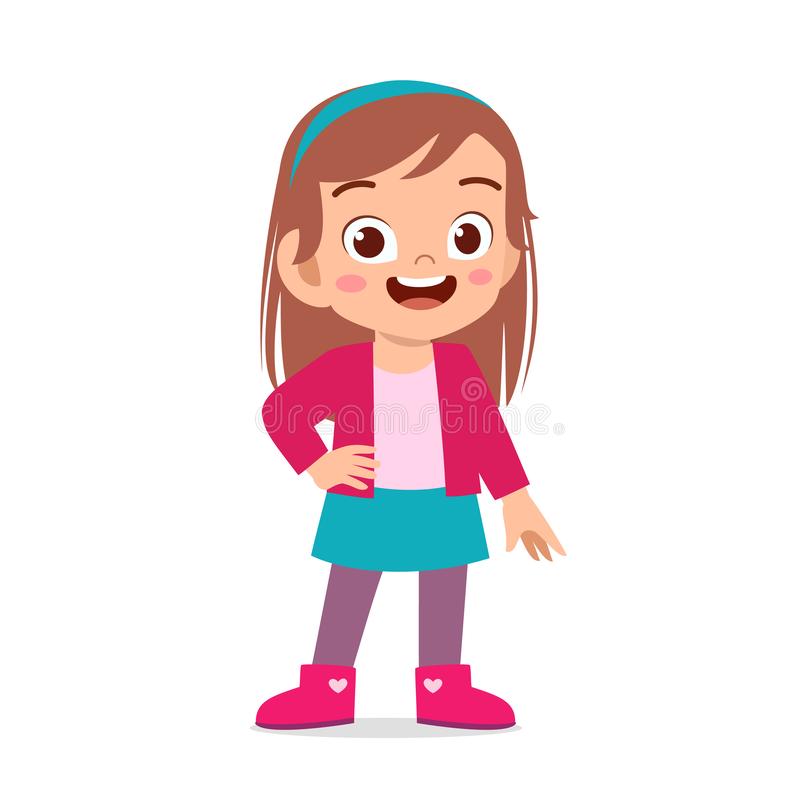 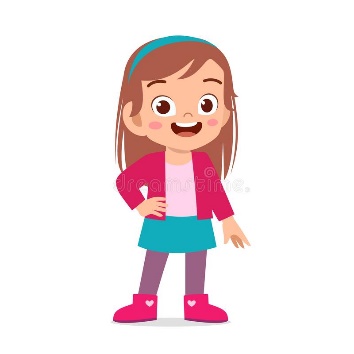 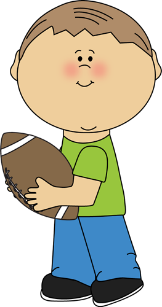 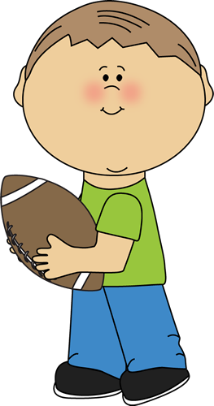 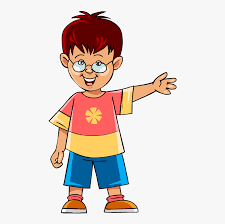 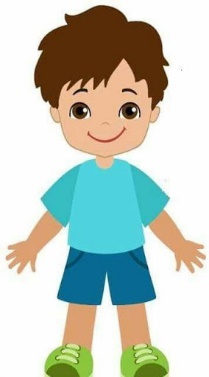 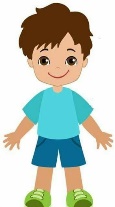 